TEORI KEPEMIMPINAN 3MEI2021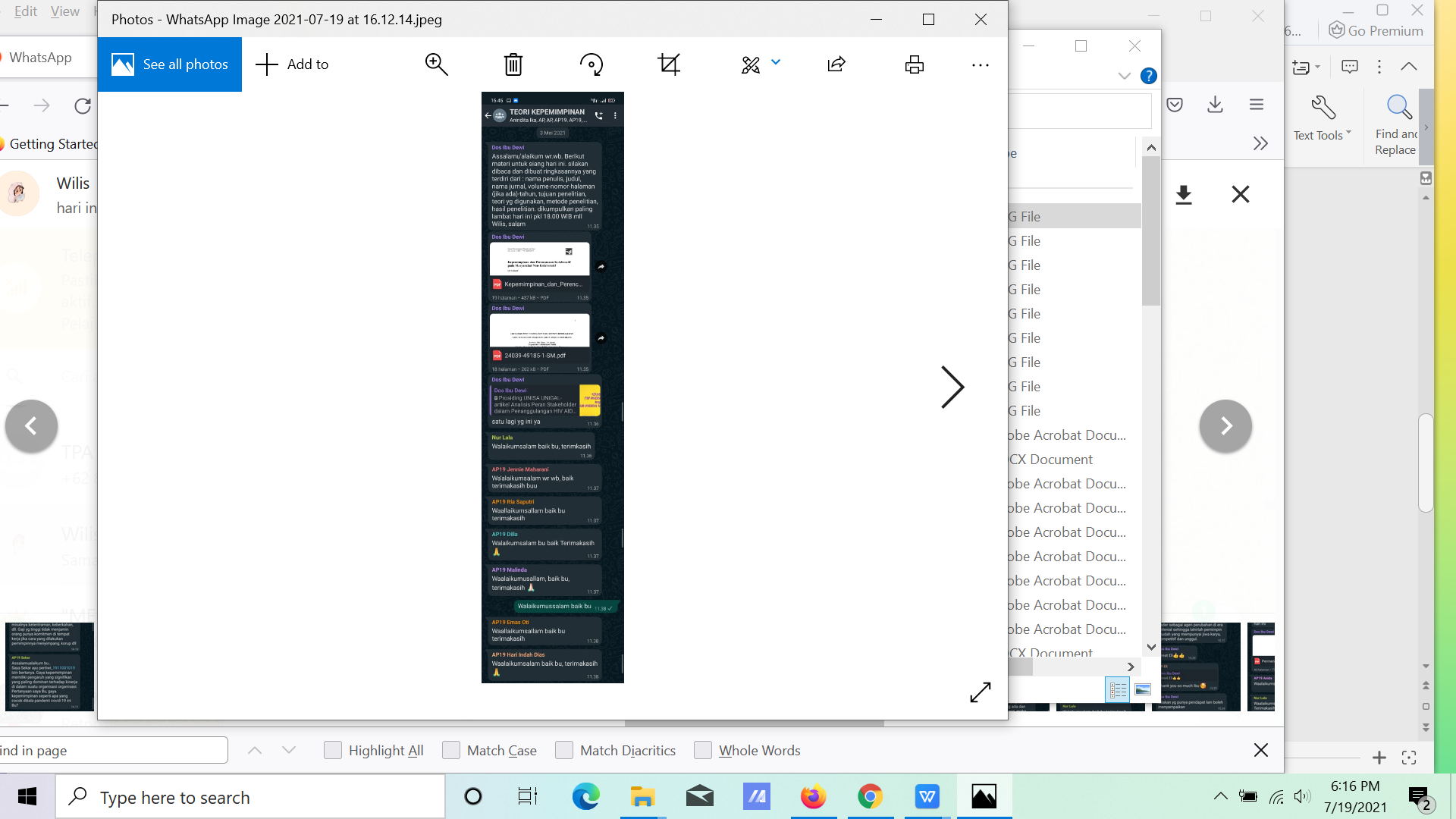 